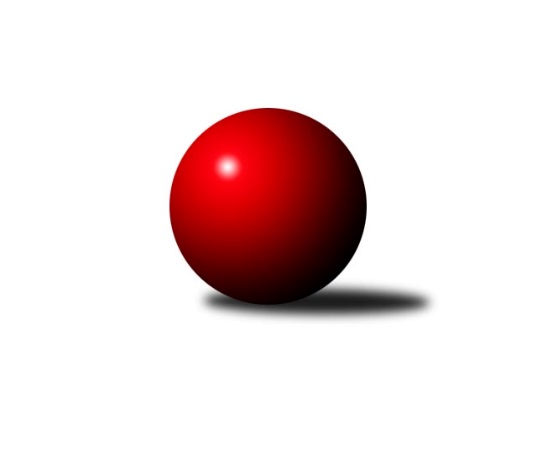 Č.2Ročník 2016/2017	17.9.2016Nejlepšího výkonu v tomto kole: 2480 dosáhlo družstvo: TJ Unie Hlubina˝B˝Krajský přebor MS 2016/2017Výsledky 2. kolaSouhrnný přehled výsledků:TJ Nový Jičín ˝A˝	- TJ Opava ˝C˝	7:1	2463:2312	9.0:3.0	17.9.TJ VOKD Poruba ˝B˝	- KK Hranice ˝A˝	3:5	2312:2395	4.0:8.0	17.9.TJ Sokol Sedlnice ˝B˝	- KK Minerva Opava ˝B˝	6:2	2463:2372	8.0:4.0	17.9.TJ Unie Hlubina˝B˝	- TJ VOKD Poruba ˝A˝	6:2	2480:2451	5.0:7.0	17.9.TJ Sokol Bohumín ˝B˝	- TJ Spartak Bílovec ˝A˝	6.5:1.5	2464:2388	8.0:4.0	17.9.Kuželky Horní Benešov	- TJ Sokol Bohumín˝C˝	7:1	2476:2343	7.0:5.0	17.9.Tabulka družstev:	1.	Kuželky Horní Benešov	2	2	0	0	15.0 : 1.0 	19.0 : 5.0 	 2550	4	2.	TJ Sokol Bohumín ˝B˝	2	2	0	0	11.5 : 4.5 	15.0 : 9.0 	 2484	4	3.	KK Minerva Opava ˝B˝	2	1	0	1	10.0 : 6.0 	14.0 : 10.0 	 2512	2	4.	TJ Unie Hlubina˝B˝	2	1	0	1	9.0 : 7.0 	10.0 : 14.0 	 2403	2	5.	TJ VOKD Poruba ˝A˝	2	1	0	1	8.0 : 8.0 	15.0 : 9.0 	 2454	2	6.	KK Hranice ˝A˝	2	1	0	1	8.0 : 8.0 	13.0 : 11.0 	 2448	2	7.	TJ Sokol Sedlnice ˝B˝	2	1	0	1	8.0 : 8.0 	12.0 : 12.0 	 2391	2	8.	TJ Nový Jičín ˝A˝	2	1	0	1	7.0 : 9.0 	9.0 : 15.0 	 2394	2	9.	TJ Spartak Bílovec ˝A˝	2	1	0	1	6.5 : 9.5 	12.5 : 11.5 	 2513	2	10.	TJ Sokol Bohumín˝C˝	2	1	0	1	6.0 : 10.0 	12.0 : 12.0 	 2381	2	11.	TJ Opava ˝C˝	2	0	0	2	4.0 : 12.0 	6.5 : 17.5 	 2428	0	12.	TJ VOKD Poruba ˝B˝	2	0	0	2	3.0 : 13.0 	6.0 : 18.0 	 2319	0Podrobné výsledky kola:	 TJ Nový Jičín ˝A˝	2463	7:1	2312	TJ Opava ˝C˝	Jana Hrňová	 	 211 	 222 		433 	 2:0 	 379 	 	190 	 189		Jana Tvrdoňová	Radek Chovanec	 	 187 	 189 		376 	 0:2 	 408 	 	197 	 211		Rudolf Tvrdoň	Ivana Volná	 	 199 	 204 		403 	 2:0 	 381 	 	188 	 193		Barbora Víchová	Libor Jurečka	 	 199 	 192 		391 	 2:0 	 375 	 	191 	 184		Petr Schwalbe	Jan Pospěch	 	 200 	 244 		444 	 1:1 	 385 	 	206 	 179		Václav Boháčík	Jiří Madecký	 	 202 	 214 		416 	 2:0 	 384 	 	189 	 195		Karel Škrobánekrozhodčí: Nejlepší výkon utkání: 444 - Jan Pospěch	 TJ VOKD Poruba ˝B˝	2312	3:5	2395	KK Hranice ˝A˝	Zdeněk Mžik	 	 186 	 204 		390 	 2:0 	 350 	 	171 	 179		Zdeňka Terrichová	Roman Klímek	 	 179 	 175 		354 	 0:2 	 422 	 	197 	 225		Jiří Terrich	Lukáš Trojek	 	 197 	 213 		410 	 1:1 	 395 	 	179 	 216		František Opravil	Vojtěch Turlej	 	 203 	 188 		391 	 1:1 	 353 	 	159 	 194		Jaroslav Ledvina	Jaroslav Hrabuška	 	 194 	 186 		380 	 0:2 	 455 	 	228 	 227		Anna Ledvinová	Antonín Chalcář	 	 205 	 182 		387 	 0:2 	 420 	 	233 	 187		Petr Pavelka strozhodčí: Nejlepší výkon utkání: 455 - Anna Ledvinová	 TJ Sokol Sedlnice ˝B˝	2463	6:2	2372	KK Minerva Opava ˝B˝	Michaela Tobolová	 	 200 	 196 		396 	 1:1 	 391 	 	183 	 208		Zdeněk Štohanzl	Klára Tobolová	 	 190 	 194 		384 	 1:1 	 396 	 	188 	 208		Jan Král	Adéla Sobotíková	 	 181 	 200 		381 	 0:2 	 429 	 	214 	 215		Jan Strnadel	Barbora Janyšková	 	 209 	 213 		422 	 2:0 	 339 	 	180 	 159		Karel Vágner	Ladislav Petr	 	 209 	 231 		440 	 2:0 	 396 	 	184 	 212		Jana Martínková	Rostislav Kletenský	 	 225 	 215 		440 	 2:0 	 421 	 	217 	 204		Tomáš Králrozhodčí: Nejlepšího výkonu v tomto utkání: 440 kuželek dosáhli: Ladislav Petr, Rostislav Kletenský	 TJ Unie Hlubina˝B˝	2480	6:2	2451	TJ VOKD Poruba ˝A˝	Rudolf Riezner	 	 189 	 236 		425 	 1:1 	 411 	 	212 	 199		Michal Bezruč	Roman Grüner	 	 200 	 190 		390 	 1:1 	 383 	 	187 	 196		Jan Míka	Libor Pšenica	 	 205 	 181 		386 	 0:2 	 440 	 	216 	 224		Jan Žídek	Josef Hájek	 	 189 	 225 		414 	 0:2 	 435 	 	208 	 227		Jiří Kratoš	Pavel Marek	 	 205 	 231 		436 	 2:0 	 383 	 	192 	 191		Richard Šimek	Václav Rábl	 	 212 	 217 		429 	 1:1 	 399 	 	220 	 179		Martin Skopalrozhodčí: Nejlepší výkon utkání: 440 - Jan Žídek	 TJ Sokol Bohumín ˝B˝	2464	6.5:1.5	2388	TJ Spartak Bílovec ˝A˝	Libor Krajčí	 	 189 	 185 		374 	 0:2 	 406 	 	209 	 197		Karel Šnajdárek	Martina Honlová	 	 201 	 185 		386 	 2:0 	 382 	 	200 	 182		Tomáš Binar	René Světlík	 	 203 	 207 		410 	 1:1 	 410 	 	206 	 204		Filip Sýkora	Jaromír Piska	 	 218 	 207 		425 	 2:0 	 393 	 	198 	 195		Antonín Fabík	Lada Péli	 	 205 	 225 		430 	 2:0 	 385 	 	171 	 214		Vladimír Štacha	Roman Honl	 	 212 	 227 		439 	 1:1 	 412 	 	213 	 199		Milan Zezulkarozhodčí: Nejlepší výkon utkání: 439 - Roman Honl	 Kuželky Horní Benešov	2476	7:1	2343	TJ Sokol Bohumín˝C˝	Martin Koraba	 	 201 	 205 		406 	 2:0 	 382 	 	192 	 190		Václav Kladiva	Miroslav Procházka	 	 195 	 220 		415 	 1:1 	 413 	 	200 	 213		Jaroslav Klus	Vlastimil Kotrla	 	 194 	 226 		420 	 1:1 	 383 	 	202 	 181		Lucie Bogdanowiczová	Jaroslav Lakomý	 	 194 	 212 		406 	 1:1 	 396 	 	177 	 219		Alfréd Hermann	David Schiedek	 	 196 	 187 		383 	 0:2 	 398 	 	209 	 189		Pavel Plaček	Jaromír Martiník	 	 241 	 205 		446 	 2:0 	 371 	 	184 	 187		Jan Stušrozhodčí: Nejlepší výkon utkání: 446 - Jaromír MartiníkPořadí jednotlivců:	jméno hráče	družstvo	celkem	plné	dorážka	chyby	poměr kuž.	Maximum	1.	Jaromír Martiník 	Kuželky Horní Benešov	454.50	307.0	147.5	5.5	1/1	(463)	2.	Tomáš Král 	KK Minerva Opava ˝B˝	452.00	289.0	163.0	1.0	2/2	(483)	3.	Martin Weiss 	Kuželky Horní Benešov	443.00	294.0	149.0	3.0	1/1	(443)	4.	Anna Ledvinová 	KK Hranice ˝A˝	442.00	304.5	137.5	3.0	2/2	(455)	5.	Vlastimil Kotrla 	Kuželky Horní Benešov	440.50	308.5	132.0	7.0	1/1	(461)	6.	Jan Strnadel 	KK Minerva Opava ˝B˝	438.00	301.5	136.5	3.5	2/2	(447)	7.	Jiří Kratoš 	TJ VOKD Poruba ˝A˝	436.50	293.5	143.0	3.5	2/2	(438)	8.	Václav Rábl 	TJ Unie Hlubina˝B˝	435.50	291.0	144.5	3.5	2/2	(442)	9.	Milan Zezulka 	TJ Spartak Bílovec ˝A˝	432.00	301.0	131.0	4.5	2/2	(452)	10.	Jan Král 	KK Minerva Opava ˝B˝	430.00	289.5	140.5	2.0	2/2	(464)	11.	Petr Pavelka st 	KK Hranice ˝A˝	429.50	297.0	132.5	5.0	2/2	(439)	12.	Jan Pospěch 	TJ Nový Jičín ˝A˝	427.50	282.5	145.0	4.0	2/2	(444)	13.	Jaromír Piska 	TJ Sokol Bohumín ˝B˝	427.00	285.0	142.0	3.0	2/2	(429)	14.	Lada Péli 	TJ Sokol Bohumín ˝B˝	425.50	288.5	137.0	4.0	2/2	(430)	15.	Karel Šnajdárek 	TJ Spartak Bílovec ˝A˝	425.50	289.0	136.5	5.0	2/2	(445)	16.	René Světlík 	TJ Sokol Bohumín ˝B˝	424.50	291.5	133.0	4.0	2/2	(439)	17.	František Opravil 	KK Hranice ˝A˝	422.50	283.0	139.5	3.0	2/2	(450)	18.	Tomáš Binar 	TJ Spartak Bílovec ˝A˝	421.00	276.5	144.5	4.0	2/2	(460)	19.	Alfréd Hermann 	TJ Sokol Bohumín˝C˝	418.50	287.5	131.0	7.5	2/2	(441)	20.	Pavel Marek 	TJ Unie Hlubina˝B˝	418.50	296.5	122.0	9.5	2/2	(436)	21.	Miroslav Procházka 	Kuželky Horní Benešov	416.50	307.5	109.0	9.0	1/1	(418)	22.	Jaroslav Lakomý 	Kuželky Horní Benešov	416.00	279.0	137.0	6.0	1/1	(426)	23.	Rostislav Kletenský 	TJ Sokol Sedlnice ˝B˝	415.00	283.0	132.0	6.0	2/2	(440)	24.	Michal Bezruč 	TJ VOKD Poruba ˝A˝	415.00	291.5	123.5	9.5	2/2	(419)	25.	Jiří Madecký 	TJ Nový Jičín ˝A˝	412.50	280.5	132.0	8.5	2/2	(416)	26.	Martin Koraba 	Kuželky Horní Benešov	409.50	289.0	120.5	7.5	1/1	(413)	27.	Jaroslav Klus 	TJ Sokol Bohumín˝C˝	409.00	281.5	127.5	7.5	2/2	(413)	28.	Jan Žídek 	TJ VOKD Poruba ˝A˝	409.00	288.5	120.5	4.0	2/2	(440)	29.	Barbora Janyšková 	TJ Sokol Sedlnice ˝B˝	408.00	288.5	119.5	6.5	2/2	(422)	30.	Václav Boháčík 	TJ Opava ˝C˝	407.50	292.0	115.5	8.5	2/2	(430)	31.	Ivana Volná 	TJ Nový Jičín ˝A˝	406.00	278.5	127.5	5.5	2/2	(409)	32.	Josef Hájek 	TJ Unie Hlubina˝B˝	403.50	285.5	118.0	7.5	2/2	(414)	33.	Jiří Terrich 	KK Hranice ˝A˝	402.50	284.0	118.5	11.0	2/2	(422)	34.	Karel Škrobánek 	TJ Opava ˝C˝	401.50	283.5	118.0	8.5	2/2	(419)	35.	Antonín Chalcář 	TJ VOKD Poruba ˝B˝	401.50	294.0	107.5	12.0	2/2	(416)	36.	Michaela Tobolová 	TJ Sokol Sedlnice ˝B˝	400.00	288.0	112.0	6.0	2/2	(404)	37.	Martina Honlová 	TJ Sokol Bohumín ˝B˝	399.00	286.0	113.0	9.0	2/2	(412)	38.	Václav Kladiva 	TJ Sokol Bohumín˝C˝	397.00	292.5	104.5	13.5	2/2	(412)	39.	Barbora Víchová 	TJ Opava ˝C˝	396.00	272.0	124.0	5.0	2/2	(411)	40.	Libor Jurečka 	TJ Nový Jičín ˝A˝	395.50	286.0	109.5	7.0	2/2	(400)	41.	Richard Šimek 	TJ VOKD Poruba ˝A˝	395.00	286.5	108.5	10.5	2/2	(407)	42.	Jan Míka 	TJ VOKD Poruba ˝A˝	394.50	281.5	113.0	7.0	2/2	(406)	43.	Roman Grüner 	TJ Unie Hlubina˝B˝	394.00	268.0	126.0	9.5	2/2	(398)	44.	Antonín Fabík 	TJ Spartak Bílovec ˝A˝	394.00	277.0	117.0	9.0	2/2	(395)	45.	Lucie Bogdanowiczová 	TJ Sokol Bohumín˝C˝	392.00	268.5	123.5	8.5	2/2	(401)	46.	Lukáš Trojek 	TJ VOKD Poruba ˝B˝	391.50	284.3	107.3	12.3	2/2	(410)	47.	Vojtěch Turlej 	TJ VOKD Poruba ˝B˝	388.00	282.0	106.0	13.5	2/2	(391)	48.	Klára Tobolová 	TJ Sokol Sedlnice ˝B˝	387.50	270.0	117.5	8.5	2/2	(391)	49.	David Schiedek 	Kuželky Horní Benešov	383.00	251.0	132.0	12.0	1/1	(383)	50.	Pavel Plaček 	TJ Sokol Bohumín˝C˝	382.50	274.0	108.5	6.5	2/2	(398)	51.	Jan Stuš 	TJ Sokol Bohumín˝C˝	381.50	277.0	104.5	11.5	2/2	(392)	52.	Radek Chovanec 	TJ Nový Jičín ˝A˝	373.50	263.5	110.0	11.5	2/2	(376)	53.	Jaroslav Ledvina 	KK Hranice ˝A˝	366.00	266.0	100.0	10.0	2/2	(379)	54.	Roman Klímek 	TJ VOKD Poruba ˝B˝	363.00	258.5	104.5	13.5	2/2	(372)	55.	Karel Vágner 	KK Minerva Opava ˝B˝	362.50	270.0	92.5	14.5	2/2	(386)		David Binar 	TJ Spartak Bílovec ˝A˝	492.00	325.0	167.0	3.0	1/2	(492)		Tomáš Valíček 	TJ Opava ˝C˝	446.00	278.0	168.0	2.0	1/2	(446)		Ladislav Petr 	TJ Sokol Sedlnice ˝B˝	440.00	299.0	141.0	4.0	1/2	(440)		Roman Honl 	TJ Sokol Bohumín ˝B˝	439.00	299.0	140.0	4.0	1/2	(439)		Petr Frank 	KK Minerva Opava ˝B˝	438.00	304.0	134.0	6.0	1/2	(438)		Renáta Smijová 	KK Minerva Opava ˝B˝	434.00	296.0	138.0	5.0	1/2	(434)		Jana Hrňová 	TJ Nový Jičín ˝A˝	433.00	273.0	160.0	3.0	1/2	(433)		Rudolf Riezner 	TJ Unie Hlubina˝B˝	425.00	302.0	123.0	10.0	1/2	(425)		Dominika Vinklarová 	KK Hranice ˝A˝	421.00	289.0	132.0	4.0	1/2	(421)		Břetislav Mrkvica 	TJ Opava ˝C˝	419.00	292.0	127.0	1.0	1/2	(419)		Dana Lamichová 	TJ Opava ˝C˝	419.00	314.0	105.0	10.0	1/2	(419)		Lukáš Modlitba 	TJ Sokol Bohumín ˝B˝	410.00	270.0	140.0	4.0	1/2	(410)		Filip Sýkora 	TJ Spartak Bílovec ˝A˝	410.00	286.0	124.0	8.0	1/2	(410)		Renáta Janyšková 	TJ Sokol Sedlnice ˝B˝	409.00	294.0	115.0	10.0	1/2	(409)		Rudolf Tvrdoň 	TJ Opava ˝C˝	408.00	267.0	141.0	1.0	1/2	(408)		Petr Oravec 	TJ VOKD Poruba ˝A˝	408.00	284.0	124.0	6.0	1/2	(408)		Marek Číž 	TJ VOKD Poruba ˝B˝	406.00	293.0	113.0	8.0	1/2	(406)		Martin Skopal 	TJ VOKD Poruba ˝A˝	399.00	277.0	122.0	7.0	1/2	(399)		Jana Martínková 	KK Minerva Opava ˝B˝	396.00	281.0	115.0	4.0	1/2	(396)		Milan Binar 	TJ Spartak Bílovec ˝A˝	393.00	279.0	114.0	10.0	1/2	(393)		Štefan Dendis 	TJ Sokol Bohumín ˝B˝	393.00	281.0	112.0	4.0	1/2	(393)		Zdeněk Štohanzl 	KK Minerva Opava ˝B˝	391.00	279.0	112.0	11.0	1/2	(391)		Zdeněk Mžik 	TJ VOKD Poruba ˝B˝	390.00	286.0	104.0	9.0	1/2	(390)		Libor Pšenica 	TJ Unie Hlubina˝B˝	386.00	263.0	123.0	3.0	1/2	(386)		Vladimír Štacha 	TJ Spartak Bílovec ˝A˝	385.00	278.0	107.0	11.0	1/2	(385)		Adéla Sobotíková 	TJ Sokol Sedlnice ˝B˝	381.00	283.0	98.0	8.0	1/2	(381)		Jaroslav Hrabuška 	TJ VOKD Poruba ˝B˝	380.00	268.0	112.0	10.0	1/2	(380)		Jana Tvrdoňová 	TJ Opava ˝C˝	379.00	276.0	103.0	11.0	1/2	(379)		Petr Schwalbe 	TJ Opava ˝C˝	375.00	275.0	100.0	12.0	1/2	(375)		Libor Krajčí 	TJ Sokol Bohumín ˝B˝	374.00	286.0	88.0	6.0	1/2	(374)		Pavel Krompolc 	TJ Unie Hlubina˝B˝	369.00	271.0	98.0	17.0	1/2	(369)		Zdeňka Terrichová 	KK Hranice ˝A˝	350.00	249.0	101.0	14.0	1/2	(350)		David Juřica 	TJ Sokol Sedlnice ˝B˝	330.00	250.0	80.0	16.0	1/2	(330)		Ján Pelikán 	TJ Nový Jičín ˝A˝	325.00	257.0	68.0	20.0	1/2	(325)		Josef Kyjovský 	TJ Unie Hlubina˝B˝	322.00	239.0	83.0	19.0	1/2	(322)Sportovně technické informace:Starty náhradníků:registrační číslo	jméno a příjmení 	datum startu 	družstvo	číslo startu12112	Jiří Madecký	17.09.2016	TJ Nový Jičín ˝A˝	2x9004	Karel Šnajdárek	17.09.2016	TJ Spartak Bílovec ˝A˝	2x18799	Jan Žídek	17.09.2016	TJ VOKD Poruba ˝A˝	2x11479	Zdeněk Štohanzl	17.09.2016	KK Minerva Opava ˝B˝	1x14434	Karel Škrobánek	17.09.2016	TJ Opava ˝C˝	2x7256	Ivana Navrátilová	17.09.2016	TJ Nový Jičín ˝A˝	2x13498	Jana Stehlíková	17.09.2016	TJ Nový Jičín ˝A˝	1x17249	Zdeněk Mžik	17.09.2016	TJ VOKD Poruba ˝B˝	1x17517	Rudolf Riezner	17.09.2016	TJ Unie Hlubina˝B˝	1x23171	Barbora Víchová	17.09.2016	TJ Opava ˝C˝	2x22826	Libor Pšenica	17.09.2016	TJ Unie Hlubina˝B˝	1x
Hráči dopsaní na soupisku:registrační číslo	jméno a příjmení 	datum startu 	družstvo	Program dalšího kola:3. kolo24.9.2016	so	9:00	TJ VOKD Poruba ˝A˝ - Kuželky Horní Benešov	24.9.2016	so	9:00	KK Minerva Opava ˝B˝ - TJ Unie Hlubina˝B˝	24.9.2016	so	9:00	KK Hranice ˝A˝ - TJ Sokol Sedlnice ˝B˝	24.9.2016	so	9:00	TJ Spartak Bílovec ˝A˝ - TJ VOKD Poruba ˝B˝	24.9.2016	so	10:00	TJ Sokol Bohumín˝C˝ - TJ Nový Jičín ˝A˝	24.9.2016	so	12:30	TJ Opava ˝C˝ - TJ Sokol Bohumín ˝B˝	Nejlepší šestka kola - absolutněNejlepší šestka kola - absolutněNejlepší šestka kola - absolutněNejlepší šestka kola - absolutněNejlepší šestka kola - dle průměru kuželenNejlepší šestka kola - dle průměru kuželenNejlepší šestka kola - dle průměru kuželenNejlepší šestka kola - dle průměru kuželenNejlepší šestka kola - dle průměru kuželenPočetJménoNázev týmuVýkonPočetJménoNázev týmuPrůměr (%)Výkon1xAnna LedvinováHranice A4551xAnna LedvinováHranice A114.644552xJaromír MartiníkKuželky HB4461xJan PospěchNový Jičín A109.624441xJan PospěchNový Jičín A4441xRoman HonlBohumín B108.354391xRostislav KletenskýSedlnice B4401xRostislav KletenskýSedlnice B107.534401xLadislav PetrSedlnice B4401xLadislav PetrSedlnice B107.534401xJan ŽídekVOKD A4402xJaromír MartiníkKuželky HB107.04446